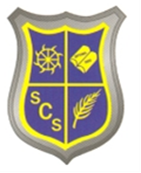 St Catherine’s Catholic Primary School			“Live, Love and Learn Together” Term Dates 2019/2020Half Term Holiday Monday 28th October – Friday 1st November Christmas Holiday Monday 23rd December – Friday 3rd January Half Term Holiday Monday 17th February – Friday 21st February Easter Holiday Monday 6th April – Friday 17th AprilHalf Term Holiday Monday 25th May – Friday 29th May Monday 2nd September 2019Staff Training Day Tuesday 3rd September 2019Pupils Return for the Autumn TermFriday 25th October 2019Last Day of Term Monday 4th November 2019Staff Training Day Tuesday 5th November 2019Staff Training DayWednesday 6th November 2019Pupils ReturnFriday 20th December 2019Last Day of Term for Christmas HolidaysMonday 6th January 2020Pupils Return for the Spring Term Friday 14th February 2020Last Day of Term Monday 24th Febraury 2020Staff Training DayTuesday 25th February 2020Pupils Return to SchoolFriday 3rd April 2020Last Day of Term Monday 20th April 2020Pupils Return to SchoolFriday 8th May 2020May Bank Holiday – School ClosedFriday 22nd May 2020Last Day of TermMonday 1st June 2020Staff Training Day Tuesday 2nd June 2020Pupils Return to School for the Summer Term Friday 17th July 2020Last Day of Term for Summer HolidaysMonday 20th July 2020Staff Training Day 